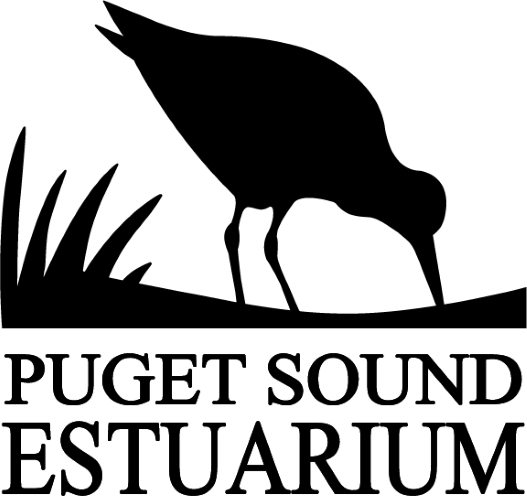 REQUESTING AGENCYSouth Sound Estuary Association dba Puget Sound EstuariumPO Box 2182Olympia, WA  98507center@sseacenter.orgPurpose: Non-Profit Organization – volunteer activities involving childrenI certify this request is made pursuant to and for the purpose indicated above.	Authorized Signature	Date	Title	Phone NumberAPPLICANT OF INQUIRYApplicant’s Name: 		Last	First	MiddleAlias/Maiden Name(s): 	Date of Birth: 		Sex: 		Race: 	Address/City/State/Zip: 	Does Applicant have any convictions or any pending criminal charges? Yes/No: 	I acknowledge the above information is complete and accurate.	Signature	DateThe information provided on this form is being used to run a criminal history check.  If the Applicant requests a copy of the results, the South Sound Estuary Association will inform the Applicant that the background check is complete within 10 days of receiving this form. As of this date, the applicant named above has no record pursuant to RCW 43.43.830 — 43.43.845 South Sound Estuary Association    	Washington State PatrolIdentification and Criminal History SectionPO Box 42633, Olympia, WA  98504-2633Request for Criminal History InformationChild/Adult Abuse Information ActRCW 43.43.830 through 43.43.845